Morgan’s Mutts Rescue & Adoption Center, Inc.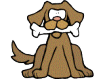 8830 S. Genito RoadJetersville, VA 23083804-551-2908 
WAIVER OF LIABILITY, MEDICAL RELEASE, PHOTO/VIDEO RELEASE AND INDEMNIFICATION AGREEMENTIn consideration for being permitted by Morgan’s Mutts Rescue & Adoption Center, Inc. to participate as a volunteer in various activities, I hereby waive, release, and discharge any and all claims and damages for personal injury, death, or property damage which I may sustain or may which hereafter accrue as a result of my participation as a volunteer and resulting from negligence or misconduct of Morgan’s Mutts Rescue & Adoption Center, Inc. This release is intended to discharge in advance Morgan’s Mutts Rescue & Adoption Center, Inc., its Directors, Officers, and/or agents to include their heirs, agent’s, representatives, successors and assignees from and against any and all liabilities, actions, claims, demands, costs, or expenses arising from or in any way connected with my participation as a volunteer and resulting from the negligence or misconduct of Morgan’s Mutts Rescue & Adoption Center, Inc.. I understand that various activities involving dogs and/or puppies can be hazardous in nature involving the possibility of being bitten, scratched, jumped on, dragged or knocked over. The possibility of serious accidents and/or injury can occur during participation in volunteer activities.  Knowing the risks involved nevertheless I have voluntarily applied to participate in volunteer activities and I hereby agree to assume all risks of injury, and to release and hold harmless Morgan’s Mutts Rescue & Adoption Center, Inc., its Directors, Officers, and /or agents who through negligence or carelessness might otherwise be liable to me.  I further agree to indemnify and to hold Morgan’s Mutts Rescue & Adoption Center, Inc., its Directors, Officers, and/or agents free and harmless from any loss, liability, damage, cost or expense which they may incur as a result of any injury and/or property damage I may sustain while participating as a volunteer.  I agree that all services I provide are charitable in nature and entirely voluntary, and there will be no compensation of any kind for the performance thereof.  Further I have been fully advised that as a non-employee I am not covered by worker’s compensation and am not covered under any medical insurance plan associated with my volunteer position with Morgan’s Mutts Rescue & Adoption Center, Inc.   I hereby grant Morgan’s Mutts Rescue & Adoption Center, Inc. permission to use my likeness in a photograph/video or any photo/video that I upload to the Morgan’s Mutts Rescue & Adoption Center, Inc. Facebook page or designated repository (e.g. Flickr) in any and all of its advertising or collateral materials, including the Morgan’s Mutts Rescue & Adoption Center, Inc. website without payment or any other consideration. I hereby irrevocably authorize Morgan’s Mutts Rescue & Adoption Center, Inc. to edit, alter, copy, exhibit, publish or distribute any photos/videos taken of or by me for purposes of publicizing the Morgan’s Mutts Rescue organization or for any other lawful purpose. I HAVE CAREFULLY READ THIS WAIVER OF LIABLITY, MEDICAL RELEASE, PHOTO/VIDEO RELEASE AND INDEMINFICATION AGREEMENT AND FULLY UNDERSTAND THE CONTENTS. I AM AWARE THAT THIS IS A RELEASE OF LIABLITY AND AGREEMENT BETWEEN MYSELF (AND MY GUARDIAN, if applicable) AND MORGAN’S MUTTS RESCUE & ADOPTION CENTER, INC._________________________________________________________________________________Agreement:Today’s Date: ____________________Signature: _____________________________________Print Name: ____________________________________Parent Signature (if under 18 years of age): _____________________________________Parents Printed Name: _____________________________________________________Parent Email: _______________________________________________